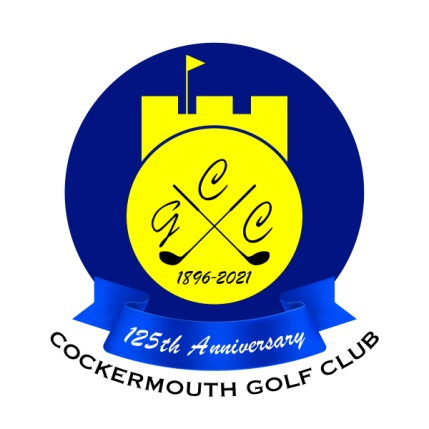 RESULT OF MENS FOURSOMES QUALIFIER14th May 2023Qualifiers:		P Casson & D McDonald			61   Nett  (£15 voucher each)		D Skilbeck & I Carruthers		64   Nett		N Stewart & S Shaw			66   Nett		A Murray & F Manchon			66   Nett		T Williamson & A Williamson	66   Nett		D Heron & C Heron				68   Nett		G Bartle & N Fleming			70   Nett		C Gorley & E law				70   Nett Two’s:		C Gorley & E Law				17th		D Skilbeck & I Carruthers		17th		S Hodgson & S Sullivan			4thEach 2 worth £18 each